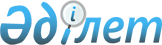 О сертификации
					
			Утративший силу
			
			
		
					Закон Республики Казахстан от 16 июля 1999 г. N 434. Утратил силу - Законом РК от 9 ноября 2004 г. N 603 .


 ОГЛАВЛЕНИЕ 
      



     Сноска. Утратил силу Законом РК от 09.11.2004  


 N 603 


 (порядок введения в действие см. 


 ст.47 


).



      Настоящий Закон устанавливает правовые основы сертификации продукции, систем качества и производств (далее - процессов), работ и услуг в Республике Казахстан, регулирует отношения в области сертификации, устанавливает права, обязанности и ответственность участников сертификации. 




                       


Глава 1. Общие положения 






 


      Статья 1. Основные понятия, используемые в Законе


 



      В настоящем Законе используются следующие понятия: 




      1) аккредитация - официальное признание уполномоченным органом по стандартизации, метрологии и сертификации правомочий организации осуществлять работы в области сертификации и аккредитации;




      2) аттестат аккредитации - документ, выдаваемый в соответствии с правилами государственной системы сертификации, удостоверяющий право органа по сертификации или испытательной лаборатории (центра) выполнять конкретные работы в определенной сфере деятельности; 




      3) аудит (в сертификации) - независимый анализ деятельности аккредитованных органов по сертификации и (или) испытательных лабораторий (центров), а также проводимый по инициативе заявителя контроль соответствия установленным требованиям сертифицированных продукции, процессов, работ и услуг; 




      4) государственная система сертификации Республики Казахстан (государственная система сертификации) - совокупность органов государственного управления, физических и юридических лиц, осуществляющих работы в области сертификации в пределах их компетенции, и нормативных документов, устанавливающих порядок проведения работ по сертификации и аккредитации в Республике Казахстан; 




      5) государственный контроль деятельности органов по сертификации и испытательных лабораторий (центров) - деятельность уполномоченного органа по стандартизации, метрологии и сертификации и его территориальных подразделений по государственному надзору, направленная на выявление, пресечение, устранение фактов нарушений нормативных документов аккредитованными органами по сертификации и испытательными лабораториями (центрами); 




      6) декларация о соответствии - документ поставщика (изготовителя, продавца) установленной государственной системой сертификации формы, удостоверяющий соответствие продукции установленным требованиям; 




      7) заявитель - физическое или юридическое лицо (изготовитель, продавец, исполнитель), представившее продукцию, процесс, работу, услугу на сертификацию и отвечающее за ее качество и безопасность; 




      8) знак соответствия - защищенный в установленном порядке знак, применяемый в соответствии с правилами государственной системы сертификации, указывающий, что обеспечивается необходимая уверенность в том, что данная продукция, процесс, работа или услуга соответствуют конкретному стандарту или другому нормативному документу; 




      9) инспекционный контроль - контроль со стороны аккредитованных органов по сертификации за соответствием сертифицированных продукции, процесса, работы, услуги установленным требованиям; 




      10) идентификация продукции - процедура, обеспечивающая в сфере производства, обращения, эксплуатации однозначное распознавание определенной продукции по отличительным признакам; 




      11) испытательная лаборатория (центр) - лаборатория (центр), проводящая испытания продукции на соответствие требованиям нормативного документа; 




      12) нормативный документ по сертификации (далее - нормативный документ) - документ, устанавливающий нормы, правила, характеристики, принципы, касающиеся различных видов деятельности по сертификации или ее результатов, утвержденный соответствующим уполномоченным органом по стандартизации, метрологии и сертификации в порядке, установленном законодательством Республики Казахстан;




      13) орган по сертификации продукции, процессов, работ, услуг - юридическое лицо, аккредитованное на проведение работ по сертификации в определенной сфере деятельности;            13-1) организации по оказанию консалтинговых услуг в области аккредитации - юридические лица, проводящие работы по подготовке к аккредитации органов по сертификации продукции, процессов, работ, услуг и испытательных лабораторий (центров), аккредитованные в порядке, установленном уполномоченным органом по стандартизации, метрологии и сертификации; 




      14) реестр государственной системы сертификации - документ учета регистрации сертификатов соответствия, аккредитованных органов по сертификации и испытательных лабораторий (центров), экспертов-аудиторов по сертификации, нормативных документов в области сертификации; 




      15) сертификация - письменное подтверждение органом, не зависимым от изготовителя (продавца, исполнителя) и потребителя (покупателя), соответствия продукции, процесса, работы, услуги требованиям, установленным в нормативных документах; 




      16) сертификат соответствия - документ, выданный в соответствии с требованиями нормативных документов, указывающий, что обеспечивается необходимая уверенность в том, что должным образом идентифицированная продукция, процесс, работа, услуга соответствуют требованиям технических регламентов, стандартов или иных нормативных документов; 



      17) (исключен)




      17-1) уполномоченный орган по стандартизации, метрологии и сертификации - государственный орган, осуществляющий управление работами по стандартизации, метрологии, сертификации и аккредитации;




      18) эксперт-аудитор по сертификации - специалист, аттестованный в установленном порядке для проведения работ по сертификации или аккредитации в определенной сфере деятельности. 


<*>





      Сноска. В статью 1 внесены изменения - Законом РК от 10 июня 2003 г. 


 N 432 


 (введение в действие см. ст. 2).






      


Статья 2. Законодательство о сертификации


 



      1. Законодательство о сертификации состоит из настоящего Закона и иных нормативных правовых актов Республики Казахстан. 



      Вопросы сертификации в гражданской авиации регулируются настоящим Законом в части, не противоречащей законодательству Республики Казахстан о государственном регулировании гражданской авиации. 



      2. Если международными договорами, ратифицированными Республикой Казахстан, установлены иные правила, чем те, которые содержатся в настоящем Законе, то применяются правила международных договоров. 



      


Сноска. В статью 2 внесены изменения - Законом РК от 15 декабря 2001 г. N 272 (вводится в действие с 1 января 2002 г.)


 
 Z010272_ 
 


.






      


Статья 3. Цели сертификации


 



      Основными целями сертификации являются: 



      обеспечение безопасности продукции, процессов, работ, услуг для жизни и здоровья людей, охраны имущества граждан и окружающей среды; 



      защита интересов потребителей в вопросах качества продукции и услуг; 



      устранение технических барьеров в торговле, обеспечение конкурентоспособности продукции на внутреннем и внешнем рынках; 



      создание необходимых условий для деятельности физических и юридических лиц на едином товарном рынке Казахстана, а также для участия в международном экономическом, научно-техническом сотрудничестве и международной торговле. 




                 


Глава 2. Государственное регулирование и          






                     управление в области сертификации 






 


      Статья 4. Управление работами по сертификации


 



      1. Управление работами по сертификации осуществляет уполномоченный орган по стандартизации, метрологии и сертификации, определяемый Правительством Республики Казахстан. 



      2. Физические и юридические лица организуют и осуществляют свою деятельность по сертификации в соответствии с положениями данного Закона и иных нормативных правовых актов Республики Казахстан, а также требованиями действующих в государственной системе сертификации нормативных документов.



      Аккредитованные органы по сертификации продукции, процессов, работ, услуг и испытательные лаборатории (центры) не вправе оказывать консалтинговые услуги в области аккредитации. 


<*>





      Сноска. В статью 4 внесены изменения - Законом РК от 10 июня 2003 г. 


 N 432 


 (введение в действие см. ст. 2).






      


Статья 5. Организация государственной системы сертификации


 



      1. Организационную структуру государственной системы сертификации образуют: 



      уполномоченный орган по стандартизации, метрологии и сертификации; 



      аккредитованные органы по сертификации продукции, процессов, работ, услуг; 



      аккредитованные испытательные лаборатории (центры);



      аккредитованные организации по оказанию консалтинговых услуг в области аккредитации;



      эксперты - аудиторы по сертификации. 



      2. Государственная система сертификации обеспечивает проведение единой политики в области сертификации и устанавливает основные правила и процедуры сертификации, требования к органам по сертификации, испытательным лабораториям (центрам) и процедуры их аккредитации, процедуры подготовки и аттестации экспертов-аудиторов по сертификации, правила ведения реестра государственной системы сертификации, аудита и инспекционного контроля, иные требования, необходимые для реализации целей сертификации. 


<*>





      Сноска. В статью 5 внесены изменения - Законом РК от 10 июня 2003 г. 


 N 432 


 (введение в действие см. ст. 2).






      


Статья 6. Права и обязанности уполномоченного органа по 






                стандартизации, метрологии и сертификации 






                в области сертификации


 



      1. Обязанности уполномоченного органа по стандартизации, метрологии и сертификации: 



      создание государственной системы сертификации и организация ее функционирования; 



      участие в формировании и реализации единой государственной политики в области сертификации, разработка перспективных планов развития сертификации; 



      подготовка перечней продукции (работ, товаров и услуг), подлежащей обязательной сертификации; 



      аккредитация в государственной системе сертификации организаций на право проведения работ по сертификации, сертификационным испытаниям, оказанию консалтинговых услуг в области аккредитации;



      аттестация экспертов-аудиторов; 



      организация и осуществление государственного контроля деятельности испытательных лабораторий (центров) и органов по сертификации продукции, процессов, работ, услуг; 



      ведение реестра государственной системы сертификации; 



      установление правил признания зарубежных сертификатов соответствия, знаков соответствия и результатов испытаний;



      организация работ по межлабораторным сравнительным испытаниям (сличениям). 




      2. Права уполномоченного органа по стандартизации, метрологии и сертификации: 



      устанавливать формы сертификатов соответствия (копий сертификатов соответствия), деклараций о соответствии (копий деклараций о соответствии), знаков соответствия государственной системы сертификации, порядок их регистрации в реестре государственной системы сертификации и применения; 



      принимать решение о приостановлении действия аттестата аккредитации испытательных лабораторий (центров) и органов по сертификации продукции, процессов, работ, услуг; 



      давать разовое разрешение на проведение работ по сертификации компетентным организациям; 



      давать указания об отмене документов по сертификации, изданных другими организациями, если они противоречат требованиям государственной системы сертификации; 



      применять определенные законодательством правовые меры воздействия к лицам, виновным в нарушении правил и процедур сертификации. 



      


Сноска. В статью 6 внесены изменения - Законом РК от 15 января 2001 г. N 141


 
 Z010141_ 
 


; от 11 июля 2001 г. N 230


 
 Z010230_ 
 ; 


от 10 июня 2003 г. 


 N 432 


 (введение в действие см. ст. 2).


 




      


Статья 7. Органы по сертификации продукции, процессов, работ, услуг


 



      1. Органами по сертификации продукции, процессов, работ, услуг могут быть юридические лица всех форм собственности, не зависимые от производителей продукции, ее поставщиков и потребителей (не зависимые от физических и юридических лиц, оказывающих услуги, и потребителей этих услуг), имеющие в своей структуре испытательные лаборатории (центры), отвечающие требованиям, установленным нормативными документами государственной системы сертификации. Органы по сертификации продукции, процессов, работ, услуг подлежат аккредитации в порядке, установленном уполномоченным органом по стандартизации, метрологии и сертификации. 



      Работы по сертификации могут выполняться филиалами и представительствами органов по сертификации при условии аккредитации этих филиалов и представительств в порядке, установленном уполномоченным органом по стандартизации, метрологии и сертификации. 




      2. При аккредитации органов по сертификации продукции, процессов, работ, услуг должны быть: 



      определены объекты сертификации; 



      установлены категории и виды нормативных документов, на соответствие требованиям которых проводится сертификация; 



      регламентированы правила и процедуры проведения сертификации объектов, включенных в область аккредитации. 



      Комиссия по аккредитации органов по сертификации должна включать в свой состав представителей независимых организаций. 



      3. Аккредитованные органы по сертификации продукции, процессов, работ, услуг должны быть зарегистрированы в установленном порядке в реестре государственной системы сертификации. 


<*>





      Сноска. В статью 7 внесены изменения - Законом РК от 10 июня 2003 г. 


 N 432 


 (введение в действие см. ст. 2).






      


Статья 8. Испытательные лаборатории (центры) 





      1. Испытательные лаборатории (центры) могут иметь статус юридического лица или являться структурными подразделениями юридического лица. 



      2. Организации, осуществляющие испытания для целей сертификации, подлежат аккредитации в порядке, установленном уполномоченным органом по стандартизации, метрологии и сертификации. 



      3. При проведении сертификационных испытаний в лабораториях (центрах), являющихся структурными подразделениями юридических лиц, должно быть обеспечено присутствие при испытаниях представителя органа по сертификации, поручившего испытательной лаборатории (центру) их проведение. 



      При проведении сертификационных испытаний в лабораториях (центрах), являющихся структурными подразделениями аккредитованных органов по сертификации, присутствие представителя органа по сертификации не требуется. 


<*>





      Сноска. В статью 8 внесены изменения - Законом РК от 10 июня 2003 г. 


 N 432 


 (введение в действие см. ст. 2).






      


Статья 9. Сертификат соответствия


 



      При соответствии продукции, процесса, работы, услуги требованиям технических регламентов, стандартов или иных нормативных документов органом по сертификации выдается заявителю сертификат соответствия, установленного уполномоченным органом по стандартизации, метрологии и сертификации образца. Сертификат соответствия подлежит регистрации в реестре государственной системы сертификации в порядке, установленном уполномоченным органом по стандартизации, метрологии и сертификации. 




      


Статья 10. Знак соответствия 





      Знак соответствия предназначается для маркирования сертифицированной продукции. 



      Порядок применения знаков соответствия устанавливается уполномоченным органом по стандартизации, метрологии и сертификации. 




      


Статья 11. Виды сертификации продукции, процессов, работ, услуг


 



      Устанавливается обязательная и добровольная сертификация. 




      Обязательная сертификация - сертификация продукции, работ, услуг, включенных в перечень продукции, работ, услуг, подлежащих обязательной сертификации на соответствие обязательным требованиям стандарта или иного нормативного документа, обеспечивающим их безопасность для жизни, здоровья людей, имущества граждан и окружающей среды. 



      Перечень продукции, подлежащей обязательной сертификации, и перечень продукции, соответствие которой допускается подтверждать декларацией о соответствии, устанавливаются Правительством Республики Казахстан. 




      Добровольная сертификация проводится по инициативе заявителей (изготовителей, продавцов, исполнителей) в целях подтверждения соответствия продукции, процессов, работ, услуг требованиям нормативных документов, определяемых заявителем. Добровольная сертификация не заменяет обязательную. 



      Соответствие продукции, подлежащей обязательной сертификации и включенной в перечень продукции, соответствие которой допускается подтверждать декларацией о соответствии, может подтверждаться изготовителем посредством принятия декларации о соответствии. 



      Декларация о соответствии, принятая в порядке, установленном уполномоченным органом по стандартизации, метрологии и сертификации, регистрируется в органе по сертификации, в область аккредитации которого включена продукция, на которую оформлена декларация. 



      Изготовитель, подтверждающий соответствие продукции требованиям нормативных документов посредством принятия декларации о соответствии, несет ответственность за качество и безопасность этой продукции в соответствии с законодательными актами Республики Казахстан. 



      


Сноска. В статью 11 внесены изменения - Законом РК от 11 июля 2001 г. N 230


 
 Z010230_ 
 


. 






      


Статья 12. Требования, обеспечивающие безопасность продукции 





      1. Реализация продукции, работ, услуг, подлежащих обязательной сертификации, без сертификата соответствия (копии сертификата соответствия) и (или) знака соответствия или декларации о соответствии (копии декларации о соответствии) запрещается. 



      Запрещается рекламирование продукции, работ, услуг, подлежащих обязательной сертификации, которые не прошли сертификацию в Республике Казахстан. 




      2. В контрактах (договорах), заключаемых на поставку импортируемой продукции, подлежащей обязательной сертификации, должно предусматриваться наличие сертификата (копии сертификата) и (или) знака соответствия, признаваемого в государственной системе сертификации. 



      В контрактах (договорах), заключаемых на поставку импортируемой продукции, подлежащей обязательной сертификации и предназначенной для розничной торговли, должно предусматриваться сопровождение продукции информацией на государственном и русском языках. Информация должна включать наименование продукции, страны и предприятия-изготовителя, дату изготовления, срок годности, условия хранения, способ применения (если наличие указанной информации регламентируется нормативными документами на данный вид продукции). 



     


Сноска. В статью 12 внесены изменения - Законом РК от 11 июля 2001 г. N 230


 
 Z010230_ 
 


. 






      


Статья 13. Требования к нормативным документам по сертификации


 



      1. Требования, устанавливаемые нормативными документами по сертификации, должны основываться на современных достижениях науки, техники и технологии, соответствовать требованиям международных (региональных) стандартов, правил, норм и рекомендаций по стандартизации, учитывать условия использования продукции, выполнения процессов, работ и услуг. 



      Требования нормативных документов по сертификации не должны создавать дополнительных барьеров в международной торговле. 



      Правила и процедуры сертификации, регламентируемые нормативными документами, должны быть одинаковыми как для отечественной продукции, так и для ввозимой, независимо от ее происхождения. 



      При разработке нормативных документов в области сертификации тексты их проектов, за исключением информации, составляющей охраняемую законом тайну, публикуются в средствах массовой информации или специальных изданиях уполномоченного органа по стандартизации, метрологии и сертификации для обсуждения и подготовки замечаний и предложений заинтересованными органами государственного управления, физическими и юридическими лицами. 



      Порядок рассмотрения и сроки подготовки замечаний и предложений к проектам нормативных документов по сертификации устанавливаются уполномоченным органом по стандартизации, метрологии и сертификации. 




      2. В качестве основы для разработки нормативных документов по сертификации должны применяться международные технические регламенты и стандарты, кроме случаев, когда они неэффективны или непригодны из-за недостаточного уровня обеспечения безопасности для жизни и здоровья людей, существенных технологических проблем. 




      3. Нормативные документы на продукцию, подлежащую обязательной сертификации, должны содержать требования, по которым осуществляется обязательная сертификация, методы контроля на соответствие этим требованиям, правила маркировки продукции, требования к информации о сертификации, включаемой в сопроводительную документацию. 




                 


Глава 3. Государственный контроль в области 






         сертификации и инспекционный контроль за сертифицированными 






                 продукцией, процессами, работами и услугами 






      


Статья 14. Государственный надзор за соблюдением






                 обязательных требований нормативных документов






                 и качеством сертифицированной продукции


 


      





      1. Государственный надзор за соблюдением обязательных требований нормативных документов и качеством сертифицированных продукции, работ, услуг осуществляет уполномоченный орган по стандартизации, метрологии и сертификации в соответствии законодательством о стандартизации и сертификации. 



      2. (исключен) 


<*>





      Сноска. В статью 14 внесены изменения - Законом РК от 10 июня 2003 г. 


 N 432 


 (введение в действие см. ст. 2).






     


Статья 15. Государственный контроль деятельности органов по 






                сертификации и испытательных лабораторий (центров) 





      1. Государственный контроль деятельности аккредитованных органов по сертификации и испытательных лабораторий (центров) осуществляет уполномоченный орган по стандартизации, метрологии и сертификации или его территориальные подразделения по государственному надзору в порядке, установленном законодательством. 



      2. При выявлении в деятельности органа по сертификации или испытательной лаборатории (центра) нарушений требований законодательства Республики Казахстан о сертификации и нормативных документов по сертификации уполномоченный орган по стандартизации, метрологии и сертификации имеет право приостановить действие аттестата аккредитации на срок до шести месяцев с указанием причины приостановления. После устранения причин, по которым действие аттестата аккредитации было приостановлено, действие аттестата аккредитации возобновляется. 



      При неустранении причин, по которым было приостановлено действие аттестата аккредитации, или при выявлении в течение срока действия аттестата аккредитации повторного нарушения требований нормативных документов аттестат аккредитации может быть аннулирован судом по представлению уполномоченного органа по стандартизации, метрологии и сертификации. 



     


Сноска. В статью 15 внесены изменения - Законом РК от 11 июля 2001 г. N 230


 
 Z010230_ 
 


. 






     


Статья 16. Права должностных лиц, осуществляющих государственный 






                надзор в области сертификации и государственный контроль






                деятельности органов по сертификации и испытательных 






                лабораторий (центров) 





      Должностные лица, осуществляющие государственный надзор за безопасностью и качеством сертифицированных продукции, работ, услуг и государственный контроль деятельности органов по сертификации и испытательных лабораторий (центров) имеют право: 



      при предъявлении служебного удостоверения и предписания на проведение работ иметь беспрепятственный доступ для осуществления государственного надзора за безопасностью и качеством сертифицированных продукции, работ, услуг или государственного контроля деятельности органов по сертификации и испытательных лабораторий (центров); 



      запрашивать и получать от физических и юридических лиц документы и сведения, необходимые для проведения государственного надзора за безопасностью и качеством сертифицированных продукции, работ, услуг и государственного контроля деятельности органов по сертификации и испытательных лабораторий (центров); 



      проводить отбор проб и образцов продукции для контроля ее соответствия обязательным требованиям нормативных документов;



      принимать определенные законодательством правовые меры воздействия к физическим и юридическим лицам, нарушающим законодательство о стандартизации и сертификации. 


<*>





      Сноска. В статью 16 внесены изменения - Законом РК от 10 июня 2003 г. 


 N 432 


 (введение в действие см. ст. 2).






      


Статья 17. Инспекционный контроль за сертифицированными продукцией, 






                 процессами, работами и услугами


 



      Инспекционный контроль за сертифицированными продукцией, процессами, работами, услугами проводят органы по сертификации в порядке, установленном нормативными документами по сертификации. 




                         


Глава 4. Финансирование 






                          работ по сертификации 






       


Статья 18. Финансирование работ по сертификации



      1. За счет средств республиканского бюджета финансируются:



      1) расходы на содержание уполномоченного органа по стандартизации, метрологии и сертификации и его территориальных подразделений по государственному надзору;



      2) расходы на осуществление работ по аккредитации органов по сертификации и испытательных лабораторий (центров), а также работ по межлабораторным сравнительным испытаниям (сличениям);



      3) программы в области качества и сертификации;



      4) внесение членских взносов и участие Республики Казахстан в международных организациях по аккредитации и управлению качеством.



      2. Работы в государственной системе сертификации, предусмотренные настоящим Законом и не указанные в пункте 1 настоящей статьи, выполняются на договорной основе.


<*>





      Сноска. Статья 18 - в редакции Закона РК от 10 июня 2003 г. 


 N 432 


 (введение в действие см. ст. 2).






                   


Глава 5. Ответственность за нарушение 






                      законодательства о сертификации 






       


Статья 19. Ответственность за нарушение законодательства






                  Республики Казахстан о сертификации



      Лица, нарушившие законодательство Республики Казахстан о сертификации, несут ответственность в соответствии с законами Республики Казахстан. 


<*>





      Сноска. Статья 19 - в редакции Закона РК от 10 июня 2003 г. 


 N 432 


 (введение в действие см. ст. 2).






                    


Глава 6. Споры в области сертификации 






 


      Статья 20. Споры в области сертификации


 



      Споры в области сертификации рассматриваются в порядке, установленном законодательством Республики Казахстан. 

     

Президент 




Республики Казахстан


					© 2012. РГП на ПХВ «Институт законодательства и правовой информации Республики Казахстан» Министерства юстиции Республики Казахстан
				